О внесении изменений в административный регламент администрации Порецкого муниципального округа по предоставлению муниципальной услуги «Организация отдыха и оздоровления детей в каникулярное время», утвержденный постановлением администрации Порецкого муниципального округа Чувашской Республики от 27.06.2023г. №358Администрация Порецкого муниципального округа Чувашской Республики
п о с т а н о в л я е т:1.Внести в административный регламент администрации Порецкого муниципального округа по предоставлению муниципальной услуги «Организация отдыха и оздоровления детей в каникулярное время», утвержденный постановлением администрации Порецкого муниципального округа Чувашской Республики от 27.06.2023 г. № 358 изменение, дополнив главу 1.2. Круг заявителей раздела I. Общие положения пунктом 1.2.3 следующего содержания:«1.2.3. Право на получение бесплатной путевки в организации отдыха детей и ихоздоровления в каникулярное время (далее - Организации отдыха) в первоочередном (внеочередном)порядке предоставляется:детям военнослужащих и граждан, пребывающих в добровольческих формированиях, в том числе усыновленным (удочеренным) или находящимся под опекой или попечительством в семье, включая приемную семью либо в случаях, предусмотренных законами субъектов Российской Федерации, патронатную семью, предоставляется первоочередном порядке в местах  летних оздоровительных лагерях;детям военнослужащих, детям граждан, пребывавших в добровольческих формированиях, детям лиц, проходивших службу в войсках национальной гвардии Российской Федерации  и имевших специальное звание полиции, погибших (умерших) при выполнении задач в ходе проведения специальной военной операции либо позднее указанного периода, но вследствие увечья (ранения, травмы, контузии) или заболевания, полученных при выполнении таких задач, в том числе усыновленным ( удочеренным) или находящимся под опекой и попечительством в семье, включая приемную семью либо в случаях, предусмотренных законом субъектов Российской Федерации, патронатную семью, предоставляются во внеочередном порядке в  местах летних оздоровительных лагерях;детям сотрудника, погибшего (умершего) при выполнении задач в специальной военной операции либо  позднее указанного периода, но вследствие увечья (ранения, травмы, контузии) или заболевания, полученных при выполнении задач в ходе проведения специальной военной операции, в том числе усыновленным (удочеренным) или находящимся под опекой или попечительством в семье, включая приемную семью либо в случаях, предусмотренных законом субъектов Российской Федерации, патронатную семью, предоставляются во внеочередном порядке в местах летних оздоровительных лагерях».2. Настоящее постановление вступает в силу со дня его официального опубликования в издании «Вестник Поречья» и подлежит размещению на официальном сайте Порецкого муниципального округа в информационно-телекоммуникационной сети «Интернет».Глава Порецкогомуниципального округа                                                                Е.В.Лебедев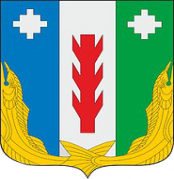 Администрация Порецкого муниципального округа Чувашской РеспубликиПОСТАНОВЛЕНИЕ18.08. 2023 г. № 463                с. ПорецкоеЧăваш РеспубликинПăрачкав муниципалитет округӗнадминистрацийĕЙЫШĂНУ18.08.2023 г. №463            Пăрачкав сали